_____________________________________________________________________________    ҠАРАР                                                              Р Е Ш Е Н И Е            25 мая 2022 йыл                       № 282                  25 мая 2022 годаО внесении изменений в решение Совета сельского поселения Камеевский сельсовет муниципального района Мишкинский район Республики Башкортостан № 27 от 14.11.2019 года «Об установлении земельного налога»В соответствии со ст.387 Налогового кодекса Российской Федерации Совет сельского поселения Камеевский сельсовет муниципального района Мишкинский район Республики Башкортостан р е ш и л:1.Исключить пункт 3 решения Совета сельского поселения Камеевский сельсовет муниципального района Мишкинский район Республики Башкортостан от 14.11.2019 года № 27 «Об установлении земельного налога на территории сельского поселения Камеевский сельсовет муниципального район района Мишкинский район Республики Башкортостан».2. Настоящее решение подлежит опубликовать на официальном сайте сельского поселения Камеевский сельсовет муниципального района Мишкинский район Республики Башкортостан в сети «Интернет» по адресу: https://камеево.рф/ и на информационном стенде в здании администрации сельского поселения Камеевский сельсовет муниципального района Мишкинский район Республики Башкортостан по адресу: с. Камеево, ул. Центральная, д.1.	3. Настоящее решение распространяется на правоотношения, возникшие с 01.01.2021 года, начиная с налогового периода 2020 года.4. Контроль исполнения настоящего решения оставляю за собой.	 Глава сельского поселения Камеевский сельсовет                                                           Г.А.Байдимиров                                     Башҡортостан РеспублиҡаhыМишҡә районыМуниципаль районыныңҠәмәй ауыл советыАуыл биләмәhеСоветы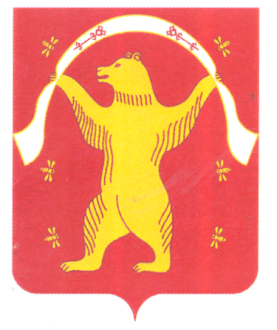                                                       СоветСельского поселенияКамеевский сельсоветМуниципального районаМишкинский район Республики Башкортостан